INDICAÇÃO Nº 1680/2020Indica ao Poder Executivo Municipal, a construção de uma área de lazer e qualidade de vida em terreno público no Residencial Dona Margarida, neste município.Excelentíssimo Senhor Prefeito Municipal, Justificativa:Munícipes em contato com este vereador, estão solicitando melhorias para o residencial Dona Margarida, com a construção de uma área de lazer em terreno público localizado no bairro. “Uma área como esta, viria   proporcionar muito maia lazer e qualidade de vida para as centenas de moradores, assim como melhor valorização do local”, afirmou um dos moradores.Plenário “Dr. Tancredo Neves”, em 31 de Julho de 2020.                                                        Celso Ávila (PV)-vereador-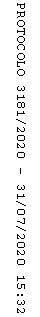 